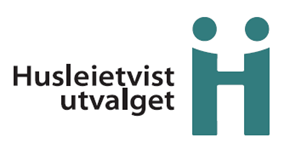 MANDATE FORM  	
(Mandate to act on a party’s behalf in a case at the Rent Disputes Tribunal)  The TenancyWrite the case number in the Rent Disputes Tribunal if it is known:__________________INFORMATION ABOUT THE ONE WHO GIVES THE MANDATEINFORMATION ABOUT THE ONE WHO RECIEVES THE MANDATE (THE PROXY)CONTENT OF THE MANDATEI give the proxy the right to on my behalf:		(cross out whatever does not apply) accept service and other information represent me, appear, and make alle decisions enter into settlements 
DATE AND SIGNATUREThe mandate must be filled out and sent to: postmottak@htu.no, or Husleietvistutvalget, Pb 5118 Majorstuen, 0302 Oslo Address of the tenancyStreet address Postal codeAreaName (company name/personal name)Date of birth or organization number Street address Postal codeAreaPhone number, most frequently usedE-mail address Name Date of birth or organization numberStreet addressPostal codeAreaPhone number, most frequently usedE-mail address DateSignature (Please remember block letters as well)